Технологическая карта урока по обществознаниюТип урока: изучение нового материалаТема: «Для чего нужна дисциплина»Цель: формирование представлений о социальном и личностном значении дисциплины, самодисциплины в жизни человека.Планируемые результаты:Личностные:-осознавать личный смысл соблюдения дисциплины в жизни;-понимать важность самоконтроля, самовоспитания и воли.Регулятивные:-понимать и принимать учебную задачи;-планировать работу на уроке в соответствии с учебной задачей;-ставить для себя личностнозначимые цели урока;-проверять, вносить коррективы, оценивать свою работу.Познавательные:-раскрывать значение дисциплины как необходимого условия существования общества и человека;-характеризовать различные виды дисциплины;-моделировать несложные практические ситуации, связанные с последствием нарушения общеобязательной и специальной дисциплины.Коммуникативные:-сотрудничать с учителем, одноклассниками;-строить монологические высказывания по теме урока;-отвечать по плану.Для учащихся с ЗПР- знать, что такое дисциплина, какой она бывает;- понимать, какую роль играет дисциплина в человеческом обществе, и каковы последствия нарушения дисциплины;- осуществлять поиск информации, выделять главное– корректировать выполнения задания в соответствии с учебной задачей,- помогать в построении монологического высказывания, при моделировании ситуаций обязательно спрашивать этих учащихся – помогать в приобретении жизненного опыта.Оборудование: Обществознание. 7 класс, учебник для общеобр-х учреждений под редакцией Боголюбова Л.Н., Ивановой Л.Ф., М. 2011 г.Обществознание. Поурочные разработки. 7 класс. Под редакцией Ивановой Л.Ф, М. 2012 г.Самоанализ урока:Цель урока учащиеся называли, прочитав эпиграфы. Определили личностнозначимую для себя задачу урока. Планировали работу на уроке в соответствии с целью. Учащиеся вели запись основных понятий, использовали знаково-символические средства, схематически группировали информацию. Учащиеся осуществляли поиск информации по теме урока в словаре, учебнике, документе и основываясь на личном опыте. Для применения полученных знаний использовалось моделирование, учащиеся сотрудничали в паре, строили аргументированные высказывания по теме. Физминутка была направленна на снятие усталости, напряжения, на восстановление умственной работоспособности. На этапе контроля и оценки усвоения нового знания, учащиеся работали самостоятельно, осуществляли взаимопроверку. Рефлексия основывалась на устных высказываниях учащихся, а также была предложена в виде цветовой уровневой оценки. Домашнее задание предложено на базовом и повышенном уровнях, с использованием творческого задания.Считаю, что урок достиг поставленной цели, мне удалось создать условия для достижения учащимися планируемых результатов. Мною были использованы технологии здоровьесбережения, деятельностного подхода. Урок имел для учащихся большую личностную значимость и связан с их жизнью.План урока:времяЭтап урокаДеятельность учителяДеятельность учащихся2Оргмомент- Добрый-добрый день, ребята!Видеть вас я очень рада!Мы пришли сюда учиться,Не лениться, а трудиться!Здороваются и усаживаются на места.5ЦелеполаганиеУрок я хочу начать со слов великих людей мира. Прочитайте их и назовите мне тему нашего урока.Какую цель мы поставим перед собой?Для вас как для учащихся 7 класса что важно сегодня узнать? Чему научиться?Вывешивает на доске:ТемуЦельЧитают цитаты про дисциплину. Говорят, что тема урока – дисциплина.Отвечают, что целью будет узнать, что такое дисциплина, для чего она нужна, какие виды дисциплины бывают, какое наказание бывает за нарушение дисциплины.Отвечают, корректируют цель с учетом своего возраста.3ПланированиеНа столах у вас лежит план сегодняшнего урока. Скажите, как мы будем добиваться цели урока?Фиксирует на доске:-дать определение-узнать виды-применить знания-проверить и оценитьЧитают план, говорят последовательность действий.10Изучение новогоматериалаПредлагает дать определение термину «дисциплина» при помощи словарей, учебника. Записать в тетради.Предлагает сделать запись в тетради:Дисциплина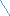 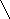 общеобязательная специальная- воинская- трудовая- школьнаяЧто побуждает людей быть дисциплинированными?Соблюдение общеоб-ой Д. контролируется государством.Соблюдение специальной Д. – организацией.Соблюдение моральной Д. – основывается на общественном мнении и совести каждого человека.Предлагает посмотреть на доску и разделить на две колонки разновидности дисциплин.внешняя внутренняяПримеры:А). Контроль со стороны других людей.Б). Совесть.В). Желание выиграть приз.Г). Боязнь получить выговор.Д).Чувство вины.Ж). Увольнение с работы.З). Требование к самому себе.Подведем итог: узнали…?Читают значение термина в разных источниках информации, записывают в тетрадь.Чертят схему в тетради и находят определение обязательной и специальной дисциплины. Записывают в тетрадь.Читают текст учебника на стр. 39-43, находят определения, записывают, рассуждают.Знакомятся с «Правилами внутреннего распорядка учащихся», читают о дисциплине.Выходят к доске и располагают примеры на две колонки – таким образом, дают понятие внешней и внутренней дисциплине.Если правила соблюдаются только с помощью контроля со стороны – внешняя=требования со стороны.Если правила соблюдаются, по внутреннему убеждению, без принуждения – внутренняя=требования к самому себе.Отвечают, что узнали, что осталось применить новое знание, проверить и оценить себя.2ФизминуткаВключает упражненияВыполняют упражнения10Применение нового знания.Контроль и оценка.Предлагает выполнить задания по пятибальной шкале.1.Читает примеры, организует проверку с разъяснением.2.Предлагает смоделировать ситуации и назвать, к каким последствиям это приведёт.Фиксирует на доске шкалу успешности понимания и усвоения новой темы.В тетради записывают нумерацию вопросов, ответы будут писать буквами (о – общеобязательная, в –воинская, т – трудовая, ш –школьная)Моделируют, обсуждают в паре.Проверяют в паре, оценивают. Поднимают руки те, кто выполнил правильно все 5 заданий и 4.5Закрепление знаний после применения.Вспомните, были ли у вас такие случаи, когда вы решали: с завтрашнего дня начну делать зарядку. Чем заканчивались подобные решения? Почему? Чего не хватало? Силы воли?Предлагает прочитать текст учебника и перенести на свой опыт.Предлагает оценить, насколько по мнению ребят, у них развиты волевые качества.Отвечают, читают задание на стр.45 о воле и самовоспитании. Делают вывод.Выбирают себе смайлик определенного цвета, в соответствии с уровнем развития воли:Зеленый – в полной мере (внутренний контроль)Желтый – средний уровень (чаще внешний к.)Красный – низкий уровень (только внешний к.)5РефлексияКакова была цель урока?Докажите, что вы ее достигли.Дополните высказывания.Отвечают, аргументируют ответы.2Запись д.з.Предлагает параграф 5, +конспект.Творческое задание – сочинение на тему «Дисциплина в моей жизни»Записывают задание.-дать определение понятию «дисциплина»-узнать виды дисциплины-применить свои знания-проверить и оценить себяМоделированиеСитуацияПоследствияУченик пришел в школу в джинсах